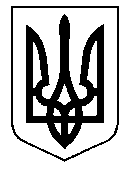 ТАЛЬНІВСЬКА РАЙОННА РАДАЧеркаської областіР  І  Ш  Е  Н  Н  Я03.03.2017                                                                                              № 14-26/VІІПро затвердження технічної документації з нормативної грошової оцінки земельних ділянок загальною площею 50,8116 га, які знаходяться в користуванні на умовах оренди у ТОВ «Чорна Кам’янка», для ведення товарного сільськогосподарського виробництва, із земель державної власності, які відносяться до земель сільськогосподарського призначення, вид сільськогосподарських угіль – рілля, які розміщені в адмінмежах Романівської сільської ради, за межами населеного пунктуВідповідно до статті 10 Земельного кодексу України та пункту 21 частини 1 статті 43, статті 59 Закону України «Про місцеве самоврядування в Україні», статті 23 Закону України «Про оцінку земель», Порядку нормативної грошової оцінки земель сільськогосподарського призначення та населених пунктів, затвердженого наказом Держкомзему України, Міністерства аграрної політики України, Міністерства будівництва, архітектури та житлово-комунального господарства України, Української академії  аграрних наук від 27.01.2006                    № 18/15/21/11, зареєстровано в Міністерстві юстиції України 05.04.2006 за                     № 388/12262, розглянувши клопотання директора ТОВ «Чорна Кам’янка» Кізяєв І.О. та технічну документацію з нормативної грошової оцінки земельних ділянок загальною площею – 50,8116 га, розроблену ТОВ «Земельно-кадастрове бюро», враховуючи позитивний висновок державної експертизи землевпорядної документації від 27.01.2017 року № 3259-16 та постійної комісії районної ради з питань агропромислового розвитку та природних ресурсів, районна рада  ВИРІШИЛА:1. Затвердити технічну документацію з нормативної грошової оцінки земельних ділянок загальною площею – 50,8116 га, які знаходяться в користуванні на умовах оренди у ТОВ «Чорна Кам’янка», для ведення товарного сільськогосподарського виробництва, із земель державної власності, які відносяться до земель сільськогосподарського призначення, вид сільськогосподарських угіль – рілля, за адресою: 20416, Черкаська область, Тальнівський район, адмінмежі Романівської сільської ради, за межами населеного пункту.Взяти до відома, що:2.1.Вартість земельних ділянок загальною площею – 50,8116 га (рілля)з урахуванням коефіцієнта індексації 4,796 на дату оцінки 07 грудня 2016 року становить 1 811 886,24грн. (один мільйон вісімсот одинадцять тисяч вісімсот вісімдесят шість гривень 24 копійки), в тому числі:ділянка № 1 площею – 4,7001 га – 202 822,95 грн. (двісті дві тисячі вісімсот двадцять дві гривні 95 копійок); ділянка № 2 площею – 14,0129 га – 622306,81 грн. (шістсот двадцять дві тисячі триста шість гривень81 копійка);    ділянка № 3 площею – 9,9986 га – 278 795,06 грн. (двісті сімдесят вісім тисяч сімсот дев’яносто п’ять гривень 06 копійок);ділянка № 4 площею – 22,1000 га – 707 961,42 грн. (сімсот сім тисяч дев’ятсот шістдесят одна гривня 42 копійки).    2.2.   Кадастрові номер земельних ділянок:ділянка № 1- 7124089000:01:001:2025;ділянка № 2- 7124089000:01:001:2026;ділянка № 3- 7124089000:01:001:2027;ділянка № 4- 7124089000:01:001:2028;3. Технічну документацію з нормативної грошової оцінки земельних ділянок передати на зберігання  у Відділ у Тальнівському районі Головного управління у Черкаській області.4. Контроль за виконанням рішення покласти на постійну комісію районної ради з питань агропромислового розвитку та природних ресурсів.Голова районної ради                                                                            В. Любомська